Parent/Carers Complaints PolicyRationale: The Department of Education is committed to treating everyone with dignity and respect and encourages good communication between parents and schools.Schools, regions and the central office act in accordance with the Department’s parent complaints policy and processes when managing your complaint. Further information about the policy Addressing parents’ concerns and complaints effectively: policy and guides, including everyone’s role in resolving concerns and complaints, can be found on the Department’s website.ProcessAll concerns and complaints lodged with the Department about a Government school are addressed in line with relevant professional and administrative standards and in accordance with obligations and rights afforded under Victorian legislative and regulatory frameworks. These include the Education and Training Reform Act 2006, the Charter of Human Rights and Responsibilities Act 2006 and the Equal Opportunity Act 2010. Complete a parent complaint form.How do I raise an issue or make a complaint?The school should always be your first point of contact. Schools need to know if you have any concerns about your child’s education. Teaching and learning works best when parents and teachers talk to each other and work together to solve any problems. You are always welcome to ask about and request a copy of our school’s policies.Clarifying the issue (what is your concern?)Before you approach the school or your child's teacher:be clear about the topic or issue you want to discussfocus on the things that are genuinely affecting your childalways remain calm and remember you may not have all the facts relating to the circumstances of the topic or issue you wish to discussthink about what would be an acceptable outcome for you and your childbe informed; check the departments policies or guidelines, where relevantask the school for a copy of their complaints policy.When contacting the schoolThere are a number of ways you can raise any concerns you have about your child and their education. You can: write a note to your child's teacher outlining your concernsmake an appointment to speak on the phone or in person with their class teacher, the year level coordinator or home-group teacher; ensuring that you inform the school about the issue you wish to discussconsider speaking with the school's student welfare coordinator if you feel that this would be appropriatearrange any meeting times or phone calls through the school office (this is more convenient for both you and your child's teacher and does not interrupt teachers during the time they need to be with their students).• Plan what you will say so you can clearly explain what the problem is. (You might want to make some notes to help you).• Have some ideas about how the problem could be resolved realistically.• If you still have a concern after talking to your child’s teacher/s you may want to speak to a Principal Class member.The class teacher or year level coordinator, together with any others who may be involved, should be given a reasonable amount of time to take the steps required to resolve or address your concerns. Remember, it may not always be possible to resolve an issue to your complete satisfaction.Contact a Principal Class MemberMost concerns are resolved by following the first two steps above. However, if the issue remains unresolved after you have approached your child's teacher or other school staff you can then ask to see an Assistant Principal or Principal.To do this, you will need to request an appointment through the school office. Please note that:the Principal may ask another senior staff member to speak with you on their behalfif a teacher is going to be present at the meeting it is more likely to occur outside of classroom hours.If your concern is related to issues of school policy, these should be raised more formally (in writing) with the Principal or the School Council. Lodging a complaint in writingYou can use the Department's complaint form to help you to put together all the information you need to submit a complaint in writing, see: Parent Complaint Form (Appendix 1) If you are having difficulties filling out the form you can contact your regional office for assistance.You can send your complaint by mail, email or fax.The Department's central office will try to respond within 20 school days. However, the more complex and sensitive the issues you raise, the more time will be needed to investigate or follow up with the relevant parties. The department will let you know if there may be major delays. (Address below)When to contact the central officeIf the matter remains unresolved after discussions with your regional office you can send your complaint, in writing, to: Deputy Secretary, Regional Services GroupC/o Manager, School Operations andGovernance UnitGPO Box 4367, Melbourne 3001E: community.stakeholders@edumail.vic.gov.auVictorian OmbudsmanIf, after all avenues for resolution of your complaint have been explored, and you are not satisfied with the way in which your complaint has been handled by the Department, you are able to contact the Victorian Ombudsman on (03) 9613 6222.Further Information If you would like further information about school policies you can visit the School Policy and Advisory Guide on the Departments website at: www.education.vic.gov.auRatified at school council 19th June 2024Remember, it may not always be possible to resolve an issue to everyone’s complete satisfaction. Appendix 1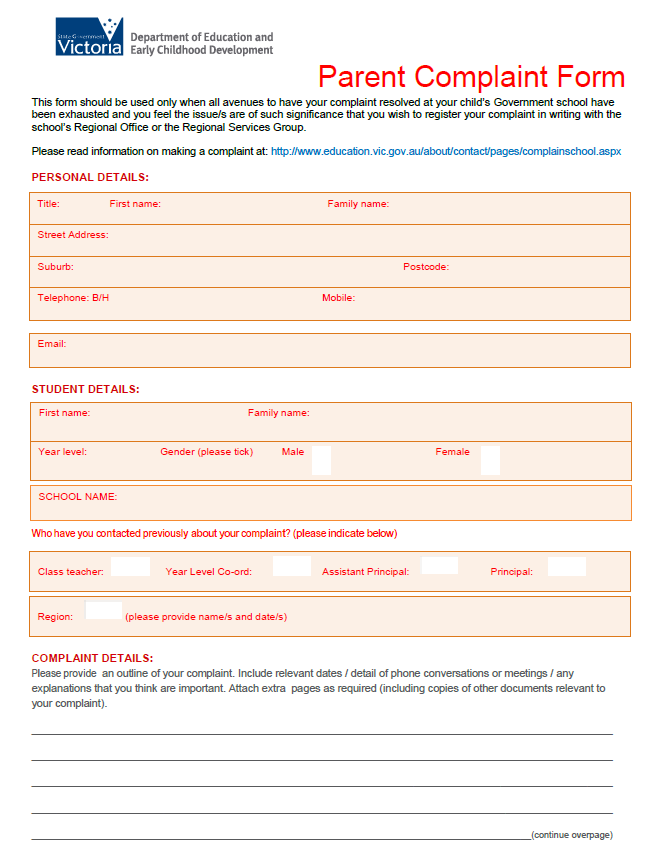 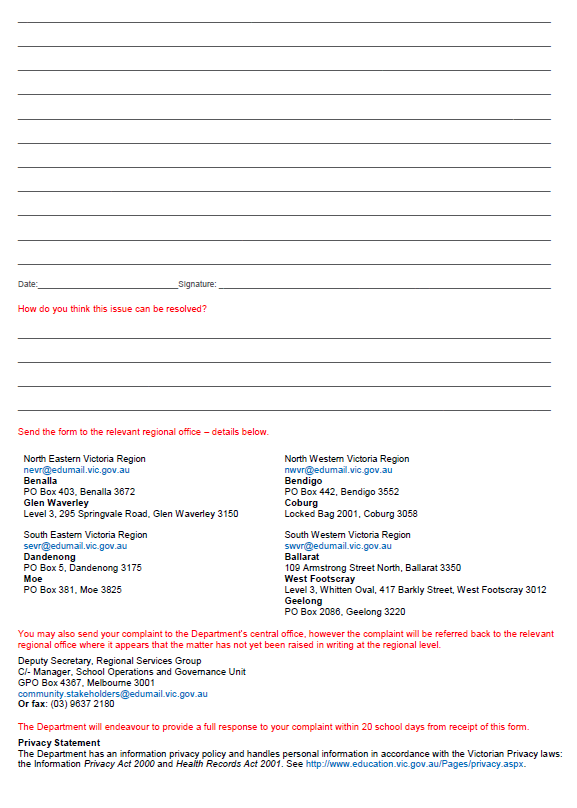 Parent Complaint – Initial Contact with the OfficeBefore filling out this form:Please ensure that your concern has been raised with your child’s classroom teacher.If you still have a concern after talking to your child’s teacher/s you may want to speak to the Assistant Principal or Principal. Please fill in the form below and at the earliest convenience, a Principal class officer will make contact with you.Parent Complaint – Initial Contact with the OfficeBefore filling out this form:Please ensure that your concern has been raised with your child’s classroom teacher.If you still have a concern after talking to your child’s teacher/s you may want to speak to the Assistant Principal or Principal. Please fill in the form below and at the earliest convenience, a Principal class officer will make contact with you.Parent Complaint – Initial Contact with the OfficeBefore filling out this form:Please ensure that your concern has been raised with your child’s classroom teacher.If you still have a concern after talking to your child’s teacher/s you may want to speak to the Assistant Principal or Principal. Please fill in the form below and at the earliest convenience, a Principal class officer will make contact with you.Parent Complaint – Initial Contact with the OfficeBefore filling out this form:Please ensure that your concern has been raised with your child’s classroom teacher.If you still have a concern after talking to your child’s teacher/s you may want to speak to the Assistant Principal or Principal. Please fill in the form below and at the earliest convenience, a Principal class officer will make contact with you.Parent Complaint – Initial Contact with the OfficeBefore filling out this form:Please ensure that your concern has been raised with your child’s classroom teacher.If you still have a concern after talking to your child’s teacher/s you may want to speak to the Assistant Principal or Principal. Please fill in the form below and at the earliest convenience, a Principal class officer will make contact with you.Name of Parent/GuardianDateBest Contact No.Briefly Outline Your Concern/s Briefly Outline Your Concern/s Who it involvesWho it involvesWho it involves1.2. 3.1.2. 3.1.2.3.1.2.3.1.2.3.Please list who you have already raised your concern withPlease list who you have already raised your concern withPlease list who you have already raised your concern withPlease list who you have already raised your concern withPlease list who you have already raised your concern with1.2. 3.4.1.2. 3.4.1.2. 3.4.1.2. 3.4.1.2. 3.4.Please list what you think would be an acceptable outcome to your concern/s Please list what you think would be an acceptable outcome to your concern/s Please list what you think would be an acceptable outcome to your concern/s Please list what you think would be an acceptable outcome to your concern/s Please list what you think would be an acceptable outcome to your concern/s 1.2.3.1.2.3.1.2.3.1.2.3.1.2.3.Office Use OnlyOffice Use OnlyOffice Use OnlyOffice Use OnlyOffice Use OnlyConcern to be handled by Principal Class Officer:Concern to be handled by Principal Class Officer:Concern to be handled by Principal Class Officer:Concern to be handled by Principal Class Officer:Concern to be handled by Principal Class Officer: